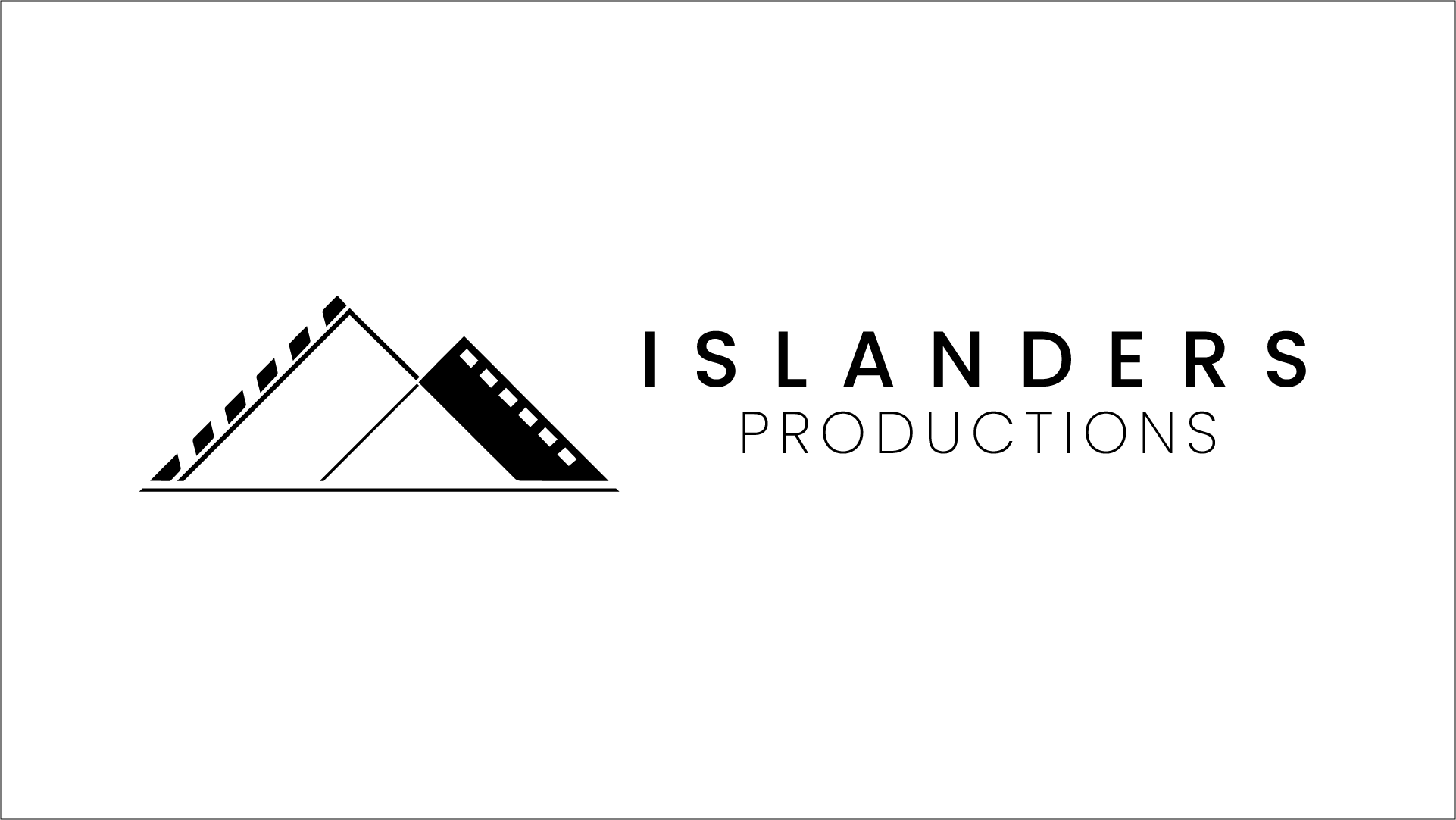 STAGE NAMEYour Island + Cities where you live and/ or can be hired as a localAGENCY: name			DIRECT: personal e-mail website				islanders.prod@gmail.comAgente-mail 			    phoneHeight: 		  		Bust: 	 		Eyes: 	 Pants/ Skirt:  			Waist: 	 		Hair: 	 	Shoes: 				Hip: 	Shirt/ Jacket: 	ACADEMIC QUALIFICATIONSyear	Course – Establishment ARTISTIC TRAININGyear	Workshop with whom and where?year	Class with whom and where?year	Course with whom and where?Cinemayear	FILM TITLE by director – Production CompanyTelevision & Streamingyear	SERIES/ SOAP/ SHOW TITLE by director – Production Company and ChannelTheatre & Performances year	PLAY TITLE, director, Drama Company – Performances’ StagesCommercialsyear	VIDEO TITLE or BRAND, director – Production CompanyOther Professional Experienceyear	Position – Company AwardsOtherLanguages: Portuguese?Accents: Micaelense?Sports: 		                   Dance: 		Music: 		Website: linkInstagram: linkFacebook: linkYoutube: linkVimeo: linkTikTok: linkTwitter: linkIMDB: linkSpotlight (UK): linkE-Talenta (Europe): linkBreakdown Services (USA): linkLEAVE ONE AND DELETE THE ONES THAT DON’T APPLY: Total – If you’re selected for an Acting opportunity, you can put your other commitments aside or trust them to someone else. This doesn’t mean that you won’t be able to refuse a project if you don’t agree with the conditions. This option is for full time actors and those who make Acting their priority.Negotiable (flexible) – It’s likely that you will be able to accept opportunities, but first you need to confirm with your superiors/ colleagues/ family if you can before you confirm. Negotiable(limited) – You’re interested in working as an actor, but your job or personal situation is not flexible. Everything needs to be extremely organized for you to accept the opportunity (for example: you won’t be able to take a part in a project where the shooting dates keep changing). No availability – If you’re not available to work as an actor, it doesn’t make sense to add you to our database. ContactsMeasurementsEducationExperienceOther InformationSpecial SkillsLinksAvailability